ORDER OF WORSHIPMusical InterludeWelcome: L:	We welcome you to the Methodist Voices in Word and Song Television Ministry, being brought to you by the Jamaica Methodist District.  We give God thanks that you have chosen to join us, as we worship our Creator together via this platform.  Please take out your Bibles, Voices in Praise Hymnals and quiet your hearts as we share in this worship encounter and await God’s blessings.Centering song: 	Welcome into this place – (Gary Oliver)Welcome into this place, Welcome into this brokenYou desire to abide, in the praises of Your peopleSo we lift our hands, and we lift our heartsAs we offer up this praise unto your name.Call to Worship:L:	Look to the mountains; look to the hills!R:	Love comes to us with joy!L:	The world is filled with beauty.R:	Flowers appear on the earth, birdsong brightens the day.L:	Crops yield their produce in abundance, the air is filled with sweetness.R:	The summer of God’s love is with us.L:	Let the oil of gladness anoint your souls.R:	Arise and sing for joy!Hymn: “Immortal, Invisible, God Only Wise…” [# 13 - VIP]TIME OF CONFESSION:L:	Let us quiet ourselves as we reflect on the state our hearts and confess our sins to our Forgiving Saviour.(A period of silence is observed for personal confessions)L:	God of justice and righteousness, Your call beckons to us:
to live faithful lives, to turn from wickedness, and to walk in Your ways;C:	Yet it is so easy to turn aside: to speak a thoughtless word, to ignore those in need, to strike out in anger, and to forget Your ways.L:	Forgive us. Implant Your word in our hearts, and cleanse us from all evil.C:	By the power of your love, save our souls, that we might faithfully serve you. Amen.Assurance of Forgiveness:L:	God’s word has the power to save your soul.
God has anointed you with gladness.
You are forgiven to live in joy.ALL:	Amen. Thanks be to God!CHILDREN’S CORNER: Special Prayer for the ChildrenTIME OF ADORATION & THANKSGIVING – Led by the Praise TeamI will enter His gates with thanksgiving in my heartMajesty, Worship His MajestyI love You LordMINISTRY OF THE WORDCollect:  Almighty God, who called your Church to bear witness that you were in Christ reconciling the world to yourself: help us to proclaim the good news of your love, that all who hear it may be drawn to you; through him who was lifted up on the cross, and reigns with you in the unity of the Holy Spirit, one God, now and for ever. Amen.Old Testament: Songs of Solomon 2: 8-13Read by Sis. Kerry-Ann Saddler(Unity Congregation, Grateful Hill Circuit)Responsive reading:   Psalm: 45:1-2, 6-9       Led by Rev’d Veron Hussey      (Minister, Georgetown Circuit, Guyana District)L:	1 My heart overflows with a goodly theme;
    	I address my verses to the king;
   	 my tongue is like the pen of a ready scribe.R:	2 You are the most handsome of men;
    		grace is poured upon your lips;
    		therefore God has blessed you forever.L:	6 Your throne, O God,[a] endures forever and ever.
   	Your royal scepter is a scepter of equity;R:	7  you love righteousness and hate wickedness.
Therefore God, your God, has anointed you
 with the oil of gladness beyond your companions;L:	8 your robes are all fragrant with myrrh and aloes and cassia.
From ivory palaces stringed instruments make you glad;ALL:	9 daughters of kings are among your ladies of honour;
    	at your right hand stands the queen in gold of Ophir.Gloria Patri:ALL:	Glory be to the Father and to the Son and to the Holy Spirit.  As it was in the beginning, is now and ever shall be, world without end. Amen.Epistle:	James 1:17-27     Sis. Jodi-Kay Martin            (Pembroke Hall Congregation, Lyndhurst Circuit)Hymn: “Spirit of the Living God” (#151 - VIP)Spirit of the living GodFall afresh on me.Spirit of the living God,Fall afresh on me.Break me, melt me,Mould me, fill me.Spirit of the living GodFall afresh on me.Gospel:	Mark 7:1-8, 14-15, 221-23  			Read by Pastor Sean A. Davis, JPSERMON:		Pastor Sean A. Davis, JP
			(Lay Youth Pastor, Mt. Fletcher Circuit)Hymn: “O For a Heart to Praise My God” (#298 - VIP)Blessing of Tithes & Offering	- Rev’d Veron HusseyTime of Intercession:L: 	Omnipresent God, we bring before You, this day, our brothers and sisters in Haiti, who continue to struggle to treat with and overcome the challenges brought on by the recent earthquake and effects of Tropical Storm Grace, which have left many dead and many more homeless.R: 	Grant that amidst the disasters of this day, Your presence will be felt and Your hand of comfort and protection be upon them.L: 	Calling God, as we come to the close of another church year, we commit to you, Your beloved servants who having answered the call to ministry are in the midst of transitioning – particularly those leaving familiar territory to enter training for ministerial formation, new appointments or superannuating from active service.R:	Grant that they will forever remember that the God who calls, still equips, provides and sustains all His children; and that they will be open to Your move in and through them; and that they be surrounded with loving family and church community that journey with them in this season of their lives.L: 	We bring before you this island of Jamaica, across the MCCA and the world, the increasing negative impact of the pandemic on our society, our struggling families, our ailing relatives and friends, our stressed health care workers and policy makers, the lonely, the poor, the hungry and the weary.R:	May you grant our leaders at all levels of our society, the wisdom to implement the appropriate measures and our people the willingness to so cooperate, that we may combat the various ills in our society.L: 	We lay before the various vaccines that have been developed by scientists and are becoming available to us in this country and the region; we present the issues of shortage, distribution methodologies, vaccine hesitancy, ‘anti-vax’ and all related challenges.ALL:	Grant that we will be guided by Your Spirit as we make our decisions, and that we will make decisions for the furtherance of the safety of our person beings and the greater good of humanity, in this time, through Jesus Christ our Lord, we pray, Amen.The Lord’s Prayer CLOSING HYMN: “The Church’s One Foundation” (#407- VIP; vv. 1, 4 & 5)) Benediction			 --	Pastor Sean A. Davis 
Arise, my fair ones, and come away. Go forth in joy to serve with love.
Be doers of God’s word.  God has blessed you forever!The Lord bless you, and keep you, make His face shine upon you and be  gracious to you. The Lord turn His face towards you, and give you peace.  Amen.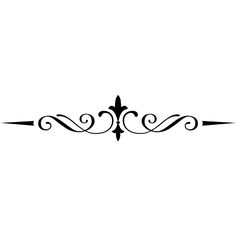 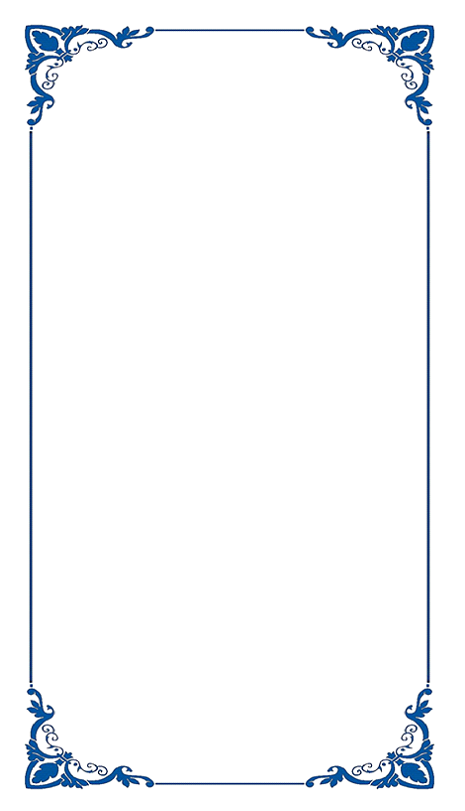 The Methodist Church in the Caribbean
                  and the Americas (MCCA)  Jamaica District      METHODIST VOICES IN WORD AND SONG   TELEVISION MINISTRY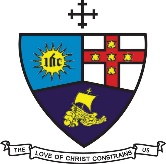 14th Lord’s Day After PentecostSunday, August 29, 2021DIVINE WORSHIP SERVICEPreacher: Pastor Sean A. Davis, JP(Lay Youth Pastor, Mt. Fletcher Circuit)Worship Leader: Rev’d Veron Hussey(Minister, Georgetown Circuit, Guyana District)District President: Bishop Christine Gooden-BengucheDistrict Secretary: Rev’d Dr. Wayneford McFarlane
        A blessed welcome to all worshippers on 
            this beautiful Lord’s Day!